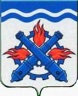 РОССИЙСКАЯ ФЕДЕРАЦИЯДУМА ГОРОДСКОГО ОКРУГА ВЕРХНЯЯ ТУРАШЕСТОЙ СОЗЫВПятьдесят шестого заседание РЕШЕНИЕ №  69	18 августа 2022 годаг. Верхняя Тура О внесении изменений в Устав Городского округа Верхняя ТураВ соответствии с Федеральным законом от 06 октября 2003 года             № 131-ФЗ «Об общих принципах организации местного самоуправления в Российской Федерации», Федеральным законом от 07 февраля 2011 года             № 6-ФЗ «Об общих принципах организации и деятельности контрольно-счетных органов субъектов Российской Федерации и муниципальных образований», Федеральным законом от 01 июля 2021 № 255-ФЗ «О внесении изменений в Федеральный закон «Об общих принципах организации и деятельности контрольно-счетных органов субъектов Российской Федерации и муниципальных образований» и отдельные законодательные акты Российской Федерации», Законом Свердловской области от 12.07.2011 № 62-ОЗ «О Счетной палате Свердловской области и контрольно-счетных органах муниципальных образований, расположенных на территории Свердловской области», учитывая протокол публичных слушаний от 01.07.2022 года, принимая во внимание Заключение № 177-ОР от 12.08.2022 года Главного управления Министерства юстиции Российской Федерации по Свердловской области об отказе в государственной регистрации решения Думы Городского округа Верхняя Тура от 11.07.2022 года № 57 «О внесении изменений в Устав Городского округа Верхняя Тура», руководствуясь Уставом Городского округа Верхняя Тура,ДУМА ГОРОДСКОГО ОКРУГА ВЕРХНЯЯ ТУРА РЕШИЛА:1. Отменить Решение Думы Городского округа Верхняя Тура от 11.07.2022 № 57 «О внесении изменений в Устав Городского округа Верхняя Тура».2. Внести в Устав Городского округа Верхняя Тура, утвержденный Решением Верхнетуринской городской Думы от 18.05.2005 № 27 (в редакции Решений Думы городского округа Верхняя Тура от 21.02.2007 № 31, от 24.12.2007 № 205, от 20.06.2008 № 66, от 23.01.2009 № 15, от 10.02.2009         № 18, от 10.02.2009 № 17, от 15.04.2009 № 24, от 16.10.2009 № 106, от 10.02.2010 № 8, от 05.04.2010 № 27, от 21.07.2010 № 57, от 17.11.2010 № 93, от 15.06.2011 № 37, от 21.09.2011 № 64, от 22.03.2012 № 21, от 19.09.2012            № 57, от 31.01.2013 № 7, от 20.11.2013 № 85, от 22.01.2014 № 6, от 19.11.2014 № 25, от 03.08.2015 № 57, от 23.09.2015 № 78, от 18.02.2016 № 12, от 20.04.2016 № 25, от 21.06.2017 № 56, от 18.04.2018 № 22, от 20.12.2018 № 93, от 28.02.2019 № 17, от 23.08.2019 № 63, от 19.12.2019 № 29, от 07.05.2020          № 23, от 19.02.2021 № 10, от 23.04.2021 № 27, от 23.04.2021 № 28, от 27.05.2021 № 35, от 26.08.2021 № 52, от 16.09.2021 № 67, от 24.03.2022 № 28, от 26.05.2022 № 44) (далее – Устав) следующие изменения:1) пункт 3 статьи 25 Устава изложить в следующей редакции:«3. Депутаты осуществляют свои полномочия, как правило, на непостоянной основе.На постоянной основе могут работать не более одного депутата от установленной настоящим Уставом численности Думы городского округа.»;2) статью 25 Устава дополнить пунктом 3.1. следующего содержания:«3.1. Осуществляющие свои полномочия на постоянной основе депутат, не вправе:1) заниматься предпринимательской деятельностью лично или через доверенных лиц;2) участвовать в управлении коммерческой или некоммерческой организацией, за исключением следующих случаев:а) участие на безвозмездной основе в управлении политической партией, органом профессионального союза, в том числе выборным органом первичной профсоюзной организации, созданной в органе местного самоуправления, аппарате избирательной комиссии муниципального образования, участие в съезде (конференции) или общем собрании иной общественной организации, жилищного, жилищно-строительного, гаражного кооперативов, товарищества собственников недвижимости;б) участие на безвозмездной основе в управлении некоммерческой организацией (кроме участия в управлении политической партией, органом профессионального союза, в том числе выборным органом первичной профсоюзной организации, созданной в органе местного самоуправления, аппарате избирательной комиссии муниципального образования, участия в съезде (конференции) или общем собрании иной общественной организации, жилищного, жилищно-строительного, гаражного кооперативов, товарищества собственников недвижимости) с предварительным уведомлением высшего должностного лица субъекта Российской Федерации (руководителя высшего исполнительного органа государственной власти субъекта Российской Федерации) в порядке, установленном законом субъекта Российской Федерации;в) представление на безвозмездной основе интересов муниципального образования в совете муниципальных образований субъекта Российской Федерации, иных объединениях муниципальных образований, а также в их органах управления;г) представление на безвозмездной основе интересов муниципального образования в органах управления и ревизионной комиссии организации, учредителем (акционером, участником) которой является муниципальное образование, в соответствии с муниципальными правовыми актами, определяющими порядок осуществления от имени муниципального образования полномочий учредителя организации либо порядок управления находящимися в муниципальной собственности акциями (долями в уставном капитале);д) иные случаи, предусмотренные федеральными законами;3) заниматься иной оплачиваемой деятельностью, за исключением преподавательской, научной и иной творческой деятельности. При этом преподавательская, научная и иная творческая деятельность не может финансироваться исключительно за счет средств иностранных государств, международных и иностранных организаций, иностранных граждан и лиц без гражданства, если иное не предусмотрено международным договором Российской Федерации или законодательством Российской Федерации;4) входить в состав органов управления, попечительских или наблюдательных советов, иных органов иностранных некоммерческих неправительственных организаций и действующих на территории Российской Федерации их структурных подразделений, если иное не предусмотрено международным договором Российской Федерации или законодательством Российской Федерации.»;3) пункт 1 статьи 27 Устава изложить в следующей редакции:1. Депутату Думы городского округа в соответствии с Законом Свердловской области от 26.12.2008 № 146-ОЗ «О гарантиях осуществления полномочий депутата представительного органа муниципального образования, члена выборного органа местного самоуправления. Выборного должностного лица местного самоуправления в муниципальных образованиях, расположенных на территории Свердловской области» и настоящим Уставом за счет средств местного бюджета устанавливаются следующие гарантии:1) доступ к информации, необходимой для осуществления полномочий депутата, в порядке, установленном муниципальным правовым актом Думы, в соответствии с федеральным и областным законодательством;2) использование для осуществления полномочий депутата служебных помещений, средств связи и оргтехники, предназначенных для обеспечения деятельности Думы городского округа;3) транспортное обслуживание, необходимое для осуществления полномочий депутата, в порядке, установленном муниципальным правовым актом Думы;4) получение профессионального образования и дополнительного профессионального образования депутатом;5) предоставление гражданину, прекратившему осуществление полномочий депутата, осуществлявшему эти полномочия на постоянной основе и в период осуществления полномочий достигшему пенсионного возраста или потерявшему трудоспособность (за исключением случая, если указанные полномочия прекращены по одному или нескольким основаниям, связанным с несоблюдением ограничений, запретов, неисполнением обязанностей, при прекращении полномочий по которым в соответствии с федеральным законом гражданам, замещавшим указанные должности, не могут предоставляться дополнительные социальные и иные гарантии в связи с прекращением полномочий), дополнительного пенсионного обеспечения с учетом периода исполнения своих полномочий в порядке и на условиях, установленных муниципальными правовыми актами Думы;6) своевременная и в полном объеме выплата заработной платы депутату, осуществляющим свои полномочия на постоянной основе, в размерах и порядке, установленных муниципальными правовыми актами Думы;7) предоставление депутату, осуществляющему свои полномочия на постоянной основе, ежегодного основного оплачиваемого отпуска, а также ежегодных дополнительных оплачиваемых отпусков, продолжительность которых определяется муниципальными правовыми актами Думы;8) возмещение депутату, осуществляющему свои полномочия на непостоянной основе, расходов на оплату услуг телефонной связи и иных документально подтвержденных расходов, связанных с осуществлением его полномочий, в размерах и порядке, установленных муниципальными правовыми актами Думы;9) выплата компенсации за использование личного транспорта для осуществления полномочий депутата и возмещение расходов, связанных с его использованием для этих целей, в размерах и порядке, установленных муниципальными правовыми актами Думы;10) возможность распространения информации об осуществлении полномочий депутата в порядке, установленном муниципальными правовыми актами Думы в соответствии с федеральным законодательством;11) предоставление в медицинских организациях депутату в порядке и на условиях, установленных муниципальными правовыми актами Думы, дополнительных видов, объемов и условий оказания медицинской помощи, не установленных территориальной программой государственных гарантий бесплатного оказания гражданам медицинской помощи;12) депутату для осуществления своих полномочий на непостоянной основе гарантируется сохранение места работы (должности) на период, продолжительность которого составляет в совокупности шесть рабочих дней в месяц.»;4) пункт 3 статьи 27 Устава изложить в следующей редакции:«3. Депутатам Думы могут предоставляться и иные гарантии в соответствии с федеральными и областными законами.».2. Направить настоящее решение на государственную регистрацию в Главное управление Министерства юстиции Российской Федерации по Свердловской области.3. После получения уведомления о включении сведений о внесении изменений в Устав Городского округа Верхняя Тура в государственный реестр уставов муниципальных образований Свердловской области, опубликовать (обнародовать) настоящее решение в муниципальном вестнике «Администрация Городского округа Верхняя Тура».4. Настоящее решение вступает в силу после его официального опубликования.5. Контроль исполнения настоящего решения возложить на постоянную комиссию по местному самоуправлению и социальной политике (председатель Макарова С.Н.).Председатель ДумыГородского округа Верхняя Тура______________ И.Г. МусагитовГлава Городского округаВерхняя Тура_____________ И.С. Веснин